УКРАЇНАПОЧАЇВСЬКА  МІСЬКА  РАДАВИКОНАВЧИЙ КОМІТЕТР І Ш Е Н Н Явід        лютого 2022 року                                                                ПроектПро надання соціальних послугТрофимлюку Дмитру Михайловичу	Керуючись ст.34 Закону України «Про місцеве самоврядування в Україні», Законом України  «Про соціальні послуги», постановою КМУ від 01.06.2020 року №587 «Про організацію надання соціальних послуг» та розглянувши заяву про надання соціальних послуг та пакет документів доданих до даної заяви від Трофимлюка Дмитра Михайловича 28.05.1996 року народження, інваліда ІІ групи з дитинства, який проживає с. Старий Тараж вул. Вишнева 18, зареєстровану 08.02.2022 року №5, та проаналізувавши Висновок оцінки потреб особи, наданий ЦНСП міської ради, в якому сказано що за результатами оцінювання потреб особи з’ясовано, що складні життєві обставини наявні, виконавчий комітет міської радиВИРІШИВ:Надати Трофимлюку Д.М. соціальну послугу - догляд вдома – безоплатно.Керуючись методичними рекомендаціями розробленими Тернопільським обласним центром соціальних служб Тернопільської обласної державної адміністрації, наказом Мінсоцполітики від 13.11.2013 року №760 «Про затвердження Державного стандарту догляду вдома», комунальній установі «Центр надання соціальних послуг Почаївської міської ради» заключити із  Трофимлюком Д.М. договір про надання соціальних послуг терміном до 01.07.2022 року, на період дії довідки до акту огляду медико-соціальної експертної комісії.Виконання даного рішення покласти на директора ЦНСП Почаївської міської ради Гичку Ю.С.Контроль за виконанням даного рішення покласти на заступника міського голови відповідно до розподілу обов’язків та начальника відділу соціального захисту населення та праці Почаївської міської ради.Касаткін Б.С.Бондар Г.В.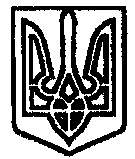 